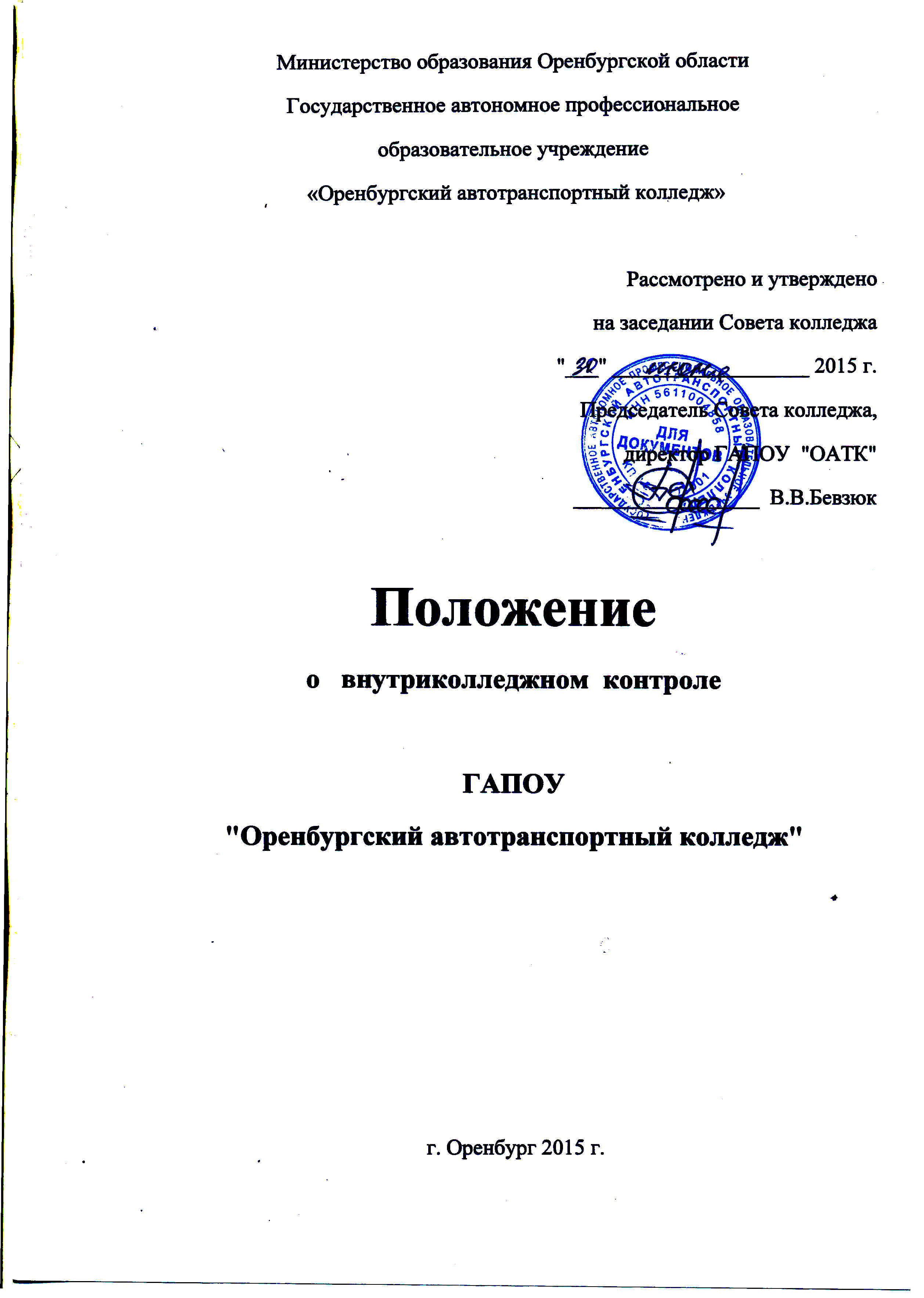 1.Общие положения.Внутриколледжный контроль - процесс получения, переработки информации о ходе и результатах образовательного процесса для принятия на этой основе управленческих решений.Внутриколледжный контроль в ГАПОУ «Оренбургский автотранспортный колледж» осуществляется в соответствии с Законом Российской Федерации «Об образовании», типовым положением об образовательном учреждении среднего профессионального образования, инструктивными письмами Министерства образования РФ, инструктивными письмами и рекомендациями Министерства образования Оренбургской области, уставом ГАПОУ «Оренбургский автотранспортный колледж».2. Задачи внутриколледжного контроля.Осуществление контроля над исполнением законодательства РФ в области образования, нормативных документов Министерства образования и науки РФ, Рособразования и Рособрнадзора, Министерства образования Оренбургской области, приказов директора и решений педагогического совета колледжа.Анализ и экспертная оценка эффективности результатов деятельности педагогического коллектива колледжа.Осуществление контроля над выполнением требований Федерального государственного образовательного стандарта СПО.Осуществление контроля за качеством преподавания учебных дисциплин, соблюдением преподавателями научно обоснованных требований к содержанию, формам и методам учебно-воспитательной работы.Изучение результатов педагогической деятельности, выявление положительных и отрицательных тенденций в организации образовательного процесса и разработка на этой основе предложений по совершенствованию процесса и разработка на этой основе предложений по совершенствованию образовательного процесса.Поэтапный контроль за процессом усвоения знаний студентами, уровнем их развития, владением методами самостоятельного приобретения знаний.Осуществление контроля за выполнением плана работы колледжа, принимаемых управленческих решений.Изучение и распространение передового педагогического опыта преподавателей колледжа.Оказание помощи педагогическим работникам колледжа в повышении их профессионализма.3. Объекты внутриколледжного контроля.Методическое обеспечение образовательного процесса.Реализация образовательных программ, учебных планов, учебных графиков.Ведение документации колледжа (планы, журналы и др.) Уровень знаний, умений и навыков студентов, качество знаний. Соблюдение устава, правил внутреннего трудового распорядка и иных локальных актов колледжа.Соблюдение порядка проведения промежуточной и итоговой аттестации студентов и текущего контроля их успеваемости.Работа предметных (цикловых) комиссий, структурных подразделений, творческих групп и т.д.3.8.	Реализация воспитательных программ и их результативность.3.9.	Организация питания и медицинского обслуживания студентов, охрана труда и
здоровья участников образовательного процесса.3.10.	Исполнение принятых коллегиальных решений, приказов и т.д.4. Структуры, осуществляющие внутриколледжный контроль.Внутриколледжный контроль осуществляет директор, заместители директора, руководители структурных подразделений или созданная по необходимости для этих целей комиссия.5.Формы и методы контроля.5.1.В соответствии с требованиями Федерального государственного образовательного стандарта СПО, типовым положением о ССУЗе, уставом колледжа, формами и методами контроля над учебным процессом, являются:итоговая Государственная аттестация;промежуточная аттестация;письменные проверочные работы по всем дисциплинам.5.2.	Своевременное составление и оформление преподавателями учебно-методической документации:рабочие учебные программы;индивидуальные планы методической, творческой работы, воспитательных мероприятий со студентами;календарно-тематические планы;групповые и индивидуальные журналы.индивидуальное и групповое расписание;экзаменационные билеты, протоколы и ведомости Итоговой Государственной аттестации, промежуточной аттестации, вступительных экзаменов;зачетные книжки;контроль посещаемости и успеваемости.6. Критерии контроля.Выполнение учебных программ в полном объеме.Уровень знаний, умений и навыков студентов.Сохранение контингента студентов.6.4.	Дифференцированный и индивидуальный подход к студентам в процессе обучения.Умение отбирать преподавателями содержание учебного материала.Способность преподавателей к анализу педагогической ситуации.6.7.	Умение преподавателями корректировать свою деятельность, обогащать свой опыт, с оставлять и реализовывать план своего развития.7. Персональный контроль преподавателя.7.1.	Основанием для персонального контроля преподавателя может быть:заявление педагогического работника на аттестацию;проверка состояния дел для подготовки управленческих решений;обращение физических и юридических лиц по поводу нарушения в образовательном процессе;испытательный срок при приеме на работу преподавателя.7.2.	Проверяемый преподаватель имеет право:знать сроки контроля и критерии оценки его деятельности;знать цель, содержание, виды и методы контроля;своевременно знакомиться с выводами рекомендациями проверяющих;обратиться в конфликтную комиссию колледжа или вышестоящую организацию при несогласии с результатами контроля.7.3.	При осуществлении персонального контроля проверяющие имеют право:•	знакомиться с документациями в соответствии с должностными обязанностями преподавателя (тематическим планированием, журналами, тетрадями студентов идр.);изучать практическую деятельность педагогических работников через посещение и анализ уроков;анализировать статистические данные о результатах педагогической деятельности (контрольные работы, проверочные работы, экзамены);анализировать результаты методической, опытно - экспериментальной работы педагога;выявлять результаты участия студентов в олимпиадах, конкурсах, выставках, конференциях и т.д.;организовывать социологические, психологические, педагогические исследования: анкетирование, тестирование студентов, родителей, преподавателей;делать выводы и принимать управленческие решения.7.4.	В ходе персонального контроля при оценке деятельности преподавателя учитываются:выполнение программ в полном объеме;уровень знаний, умений и навыков студентов;степень самостоятельности студентов;дифференцированный и индивидуальный подход к студентам в процессе обучения;наличие положительного эмоционального микроклимата;умение отбирать содержимое учебного материала;способность к анализу педагогической ситуации;умение корректировать свою деятельность, обобщать свой опыт, составлять и реализовывать план своего развития;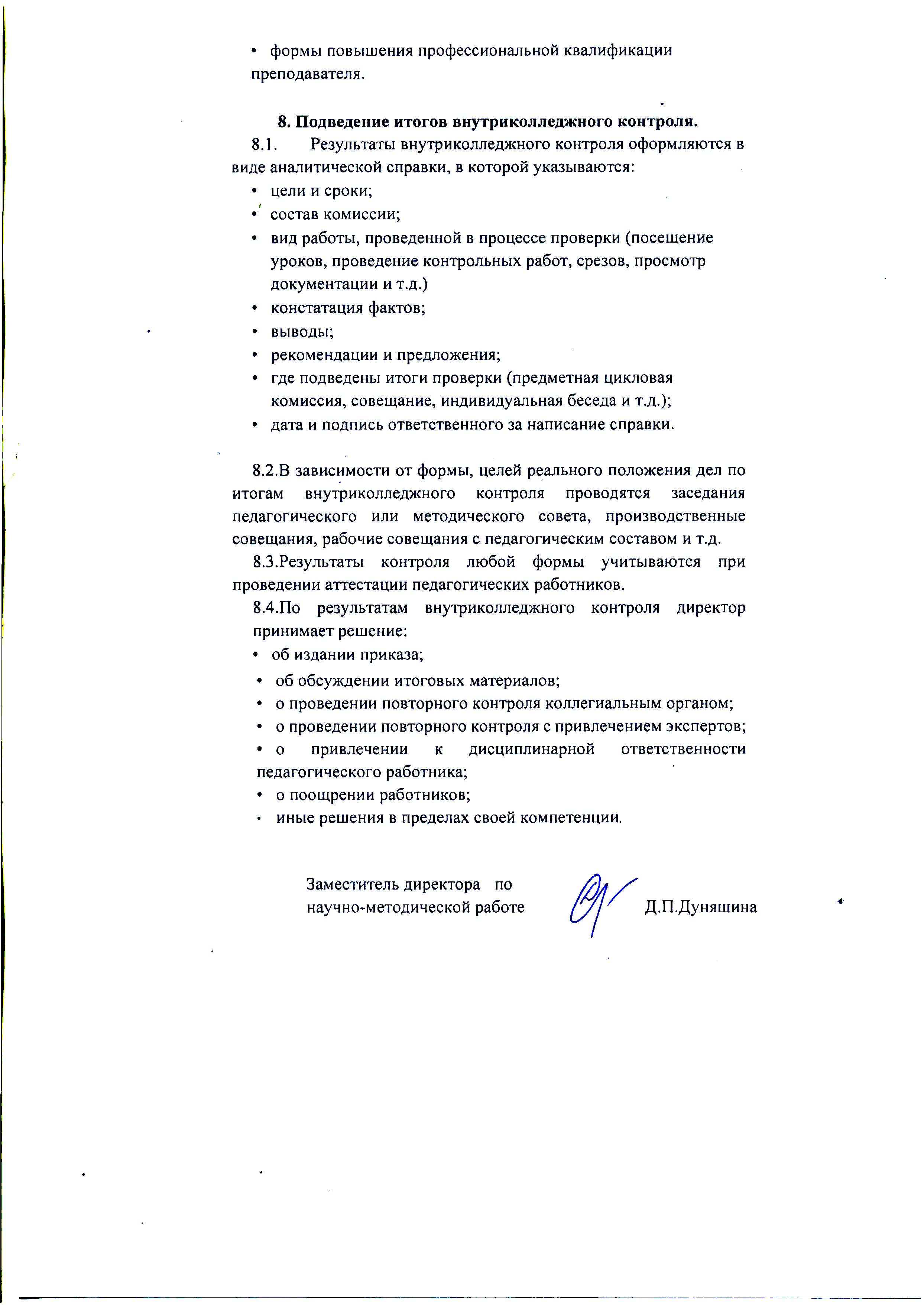 